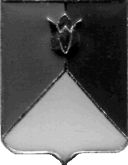 РОССИЙСКАЯ  ФЕДЕРАЦИЯАДМИНИСТРАЦИЯ КУНАШАКСКОГО  МУНИЦИПАЛЬНОГО РАЙОНА ЧЕЛЯБИНСКОЙ ОБЛАСТИПОСТАНОВЛЕНИЕот  20.  04.  2016 г.  №  442Об утверждении изменений в Административныйрегламент предоставления муниципальной услуги«Организация оздоровления и отдыха детей вканикулярное время на территории Кунашакскогомуниципального района»В целях приведения в соответствии с действующими Федеральным законом от 01.12.2014г. №419-ФЗ «О внесении изменений в отдельные законодательные акты РФ по вопросам социальной защиты инвалидов в связи с ратификацией Конвенции о правах инвалидов»П О С Т А Н О В Л Я Ю:	1.Утвердить прилагаемые изменения в Административный регламент предоставления муниципальной услуги «Организация оздоровления и отдыха детей в каникулярное время на территории Кунашакского муниципального района»2.Начальнику отдела аналитики и информационных технологий (Ватутин В.Р.)  опубликовать настоящее постановление в средствах массовой информации и разместить на официальном сайте Кунашакского муниципального района в сети Интернет. 3.Организацию контроля исполнения настоящего постановления возложить на заместителя Главы района по социальным вопросам Янтурину Г.Г.Глава района			оригинал подписан		             С.Н. АминовПриложениек постановлению администрации Кунашакского муниципального района от 20. 04.  2016г. №  442Измененияв Административный регламент предоставления муниципальной услуги«Организация оздоровления и отдыха детей в каникулярное время на территории Кунашакского муниципального района»	1.Раздел II дополнить пунктом  2.16. следующего содержания: «2.16..Вход в здание, в котором расположено помещение для предоставления муниципальной услуги, должен быть оборудован пандусом для обеспечения возможности реализации прав инвалидов на получение муниципальной услуги. В здании, в котором предоставляется муниципальная услуга, создаются условия для прохода инвалидов. Инвалидам в целях обеспечения доступности муниципальной услуги оказывается помощь в преодолении различных барьеров, мешающих в получении ими муниципальной услуги наравне с другими лицами. Помещения оборудуются расширенными проходами, позволяющими обеспечить беспрепятственный доступ инвалидов, включая инвалидов, использующих кресла-коляски. Глухонемым, инвалидам по зрению и другим лицам с ограниченными физическими возможностями при необходимости оказывается помощь по передвижению в помещениях.».2. Приложение 4 к административному регламенту предоставления муниципальной услуги «Организация оздоровления и отдыха детей в каникулярное время на территории Кунашакского муниципального района» изложить в следующей редакции:Директору МБУ «ДОЛ им. Г.И. Баймурзина»__________________________________________                           (Ф.И.О директора).__________________________________________указать Ф.И.О.  родителя (законного представителя)проживающего по адресу:_______________________________________________________________указать адрес фактического проживания  документ, удостоверяющий личность заявителя___________________________________________ указать  вид  документа, серия,  номер,  дата выдачи контактный телефон__________________________E-mail______________________________________Заявление.Прошу принять в МБУ«ДОЛ им. Г.И. Баймурзина» моего ребенка :а) фамилия, имя, отчество ребенка________________________________________________________________________________________________________б) дата и место рождения ребенка_____________________________________________________________________________________________________в) фамилия, имя, отчество (последнее - при наличии) родителей (законных представителей) ребенка_______________________________________________________________________________________________________________г) адрес места жительства ребенка__________________________________________________________________________________________________________д) адрес места жительства родителей (законных представителей)_____________________________________________________________________________________________________________________________________________________е) контактные телефоны родителей (законных представителей) ребенка____________________________________________________________________	Сообщаю дополнительные сведения:	На обработку персональных данных ребенка,  родителей (законных представителей)   согласен _____________________________________________                                                        подпись родителя (законного представителя)Копии документов прилагаются (нужное подчеркнуть):- копия удостоверения личности одного из родителей (законного представителя);- копия свидетельства о рождении ребенка;- копия медицинского полиса; - оригинал медицинской справки на ребенка;- документы, подтверждающие оплату части стоимости путевки;С Уставом и другими документами, регламентирующими деятельности Учреждения, права и обязанности детей, родителей (законных представителей) яознакомлена___________________________                        подпись родителя (законного представителя)дата подачи заявления               «_____»______________20____г.                                                                                              ____________________________                                                                  подпись родителя (законного представителя)..Приложение 4 к административному регламенту 